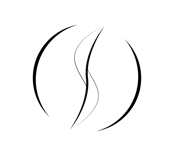 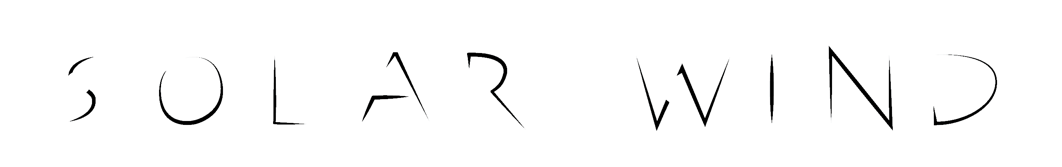 From the Press*** Translated from HebrewNRG - Music Section  21.8.16Already in the first single of this instrumental band, formed by guitarist Matan Gilat with drummer Dor Biran, one can hear many influences, genres and signs of love. Although the track is based on a clear pattern, the improvisation takes a big part in the essence of the piece.  This four minute track, comprises a blend of progressive rock, psychedelia, blues, a wink to Herbie Hancock and Pat Metheny, a gesture to traditional jazz and even a little drop of latin jazz if you listen closely. The secret to Solar Wind's magic, if judging by this first single, is the full dedication to the love of music, alongside precision which is non-compromised. This is how talented guitarist Matan Gilat succeeds to play what may sound like an improvisation, but is actually a product of years of listening to music he loves and making his own interesting sound.  Translated from Hebrewhttp://www.nrg.co.il/online/47/ART2/809/801.html?hp=47&cat=309&loc=20
City Mouse - Music Section 29.08.16The instrumental rock genre is getting more and more popular in Israel during the past few years. With successful bands like Tatran and Tiny Fingers that are consistently mastering stages all around Israel and Europe, and are gaining large fan bases. Solar Wind band sounds like a natural sequel to these two bands and this is said in the most positive way. Matan Gilat's trio with Dor Biran and Iggy Jackson Cohen, offers contributors to their project guitar and drums lessons along with credits in the album and also free concert entrance  Translated from Hebrewhttp://www.mouse.co.il/CM.articles_item,607,209,74550,.aspxMusic Blog - 'Hadey Ozen"If you didn't have the chance to hear about Solar Wind, like us, you joined the flight right on time. Introducing: Matan Gilat (guitar), Iggy Jackson Cohen (bass) and Dor Biran (drums) - the instrumental trio that creates elevating music, combining post rock, psychedelic prog and modern jazz. Just a moment after they released their first single "Mind Glow", these days the band is in the midst of a crowd funding campaign to finalize their debut album. Translated from Hebrewhttp://bit.ly/2aIJI8Q